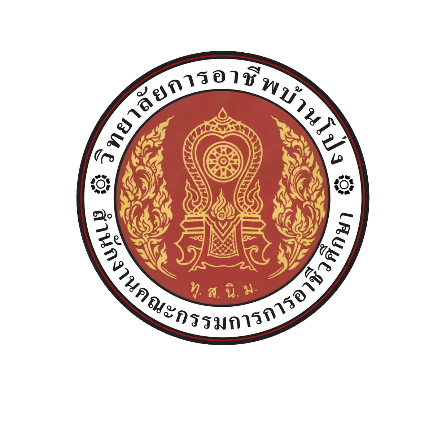                 วิทยาลัยการอาชีพบ้านโป่ง       ข้อสอบปลายภาค ภาคเรียนที่ 1/2565	  ระดับประกาศนียบัตรวิชาชีพ       วิชา 						  รหัส                   จำนวน          หน่วยกิต       ครูผู้สอน					  คะแนนเต็ม           คะแนน              เวลา         ชั่วโมง…………………………………………………………………………………………………………………………………………………………….คำชี้แจง   1. ข้อสอบเป็นแบบปรนัยจำนวน   60   ข้อ	   2. ห้ามนำข้อสอบออกนอกห้องสอบ	   3. ทุจริตปรับตก  1  รายวิชา ในรายวิชานั้น	   4. อนุญาตให้ใช้เครื่องคิดเลขที่มีความสามารถในการบวก  ลบ  คูณ  หารและถอดรากเท่านั้น	   5. ปิดเครื่องมือสื่อสารทุกชนิดในการสอบ...................................................................................................................................................................คำชี้แจง   จงเลือกคำตอบที่ถูกที่สุดเพียงคำตอบเดียว